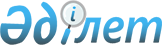 О внесении изменений и дополнения в приказ и.о. Министра природных ресурсов и охраны окружающей среды Республики Казахстан от 28 сентября 2000 года N 393-п "Об утверждении Инструкции о порядке предоставления недропользователями в органы Министерства природных ресурсов и охраны окружающей среды геологической информации по работам на Контрактных территориях"
					
			Утративший силу
			
			
		
					Приказ Председателя Комитета геологии и недропользования Министерства энергетики и минеральных ресурсов Республики Казахстан от 9 сентября 2005 года N 90-п. Зарегистрирован в Министерстве юстиции Республики Казахстан 6 октября 2005 года N 3875. Утратил силу приказом Председателя Комитета геологии и недропользования Министерства энергетики и минеральных ресурсов Республики Казахстан от 1 июля 2009 № 53-п

       Сноска. Утратил силу приказом Председателя Комитета геологии и недропользования Министерства энергетики и минеральных ресурсов РК от 01.07.2009 № 53-п       В соответствии с  Законом  Республики Казахстан "О недрах и недропользовании",  ПРИКАЗЫВАЮ: 

      1. Внести в  приказ  исполняющего обязанности Министра природных ресурсов и охраны окружающей среды Республики Казахстан от 28 сентября 2000 года N 393-п "Об утверждении Инструкции о порядке предоставления недропользователями в органы Министерства природных ресурсов и охраны окружающей среды геологической информации по работам на Контрактных территориях" (зарегистрирован в Реестре государственной регистрации нормативных правовых актов за N 1272) следующие изменения и дополнение: 

      наименование изложить в следующей редакции: 

      "Об утверждении Инструкции по предоставлению недропользователями геологической информации по работам на Контрактных территориях"; 

      пункт 1 изложить в следующей редакции: 

      "1. Утвердить прилагаемую Инструкцию по предоставлению недропользователями геологической информации по работам на Контрактных территориях."; 

      пункт 2 исключить; 

      в пункте 3 слова "охраны недр" заменить словом "недропользования"; 

      в Инструкции о порядке предоставления недропользователями в органы Министерства природных ресурсов и охраны окружающей среды геологической информации по работам на Контрактных территориях, утвержденной указанным Приказом (далее - Инструкция): 

      наименование изложить в следующей редакции: 

      "Инструкция по предоставлению недропользователями геологической информации по работам на Контрактных территориях"; 

      пункт 1 изложить в следующей редакции: 

      "1. В соответствии со  статьей 69  Закона Республики Казахстан "О недрах и недропользовании", геологическая и иная информация о недрах, независимо от источника финансирования геологических исследований, в обязательном порядке безвозмездно по установленному стандарту передается на хранение, систематизацию и обобщение в государственный орган в области геологии и использования недр."; 

      пункт 2 исключить; 

      в пункте 4: 

      после слов "территориальное управление" дополнить словами "геологии и недропользования (далее - территориальное управление)"; 

      слова "РЦГИ "Казгеоинформ" заменить словами "Республиканский центр геологической информации "Казгеоинформ" (далее - РЦГИ "Казгеоинформ")"; 

      в пунктах 4 и 5 слова "охраны недр" заменить словами "недропользования"; 

      в пункте 6: 

      слова "НТС территориального управления (протокол НТС территориального управления)" заменить словами "Научно-техническом совете территориального управления (протокол Научно-технического совета территориального управления (далее - НТС)"; 

      слова "НТС Комитета" заменить словами "Научно-технической коллегии государственного органа в области геологии и использования недр (далее - НТК)"; 

      пункт 7 изложить в следующей редакции: 

      "По завершении всех работ, предусмотренных контрактом, недропользователь до окончания срока действия контракта представляет в территориальное управление окончательный отчет на бумажных и магнитных носителях о геологических исследованиях, проведенных на Контрактной территории. Окончательный отчет рассматривается на НТС и направляется в Комитет. Комитет рассматривает отчет на НТК и с приложением протокола НТК направляет его на хранение в РЦГИ "Казгеоинформ". Один экземпляр отчета сдается на хранение в территориальное управление. В территориальное управление передаются на хранение и первичные материалы, в соответствии с прилагаемым Типовым перечнем к настоящей Инструкции."; 

      в правом верхнем углу приложения к Инструкции слова "о порядке и форме представления недропользователями в органы Министерства природных ресурсов и охраны окружающей среды геологической информации по работам на Контрактных территориях" заменить словами "по представлению недропользователями геологической информации по работам на Контрактных территориях". 

      2. Настоящий приказ вводится в действие по истечении десяти календарных дней с момента его первого официального опубликования.       Председатель 
					© 2012. РГП на ПХВ «Институт законодательства и правовой информации Республики Казахстан» Министерства юстиции Республики Казахстан
				